Executive Director Update – Steve EarnestDistrict Contracts – All the “Estimated” contracts were sent to the Districts on Friday, May 28, 2021.   Plymouth has returned their already and is on board agenda or approval.Facility – The LEAP Program’s space is almost ready for their occupancy.  According to LEAP, they will begin moving sometime the week of June 14th.Exterior painting – we are requesting quotes to paint the front of the building.   Looking to refresh the beige paint and change the green to “Mid-Ohio blue”.  Created a Zoom Room within the board room.  This required updated technology hardware and software.  MOCC – June 2020 – 0 paid events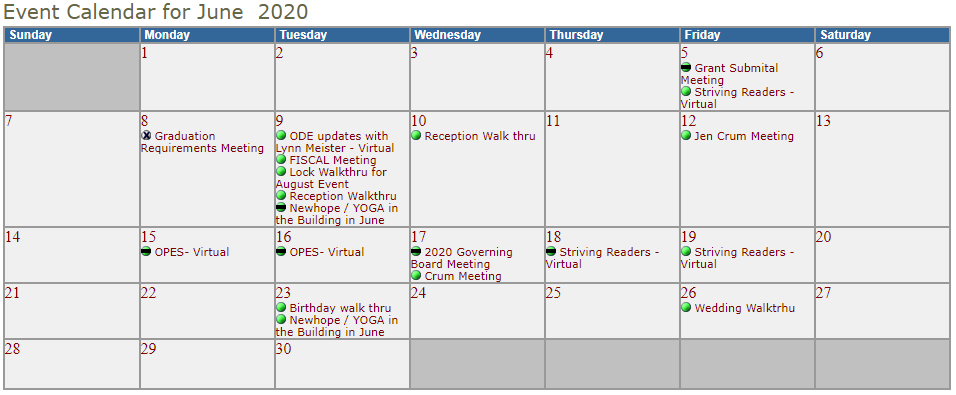 June 2021 – 5 paid events 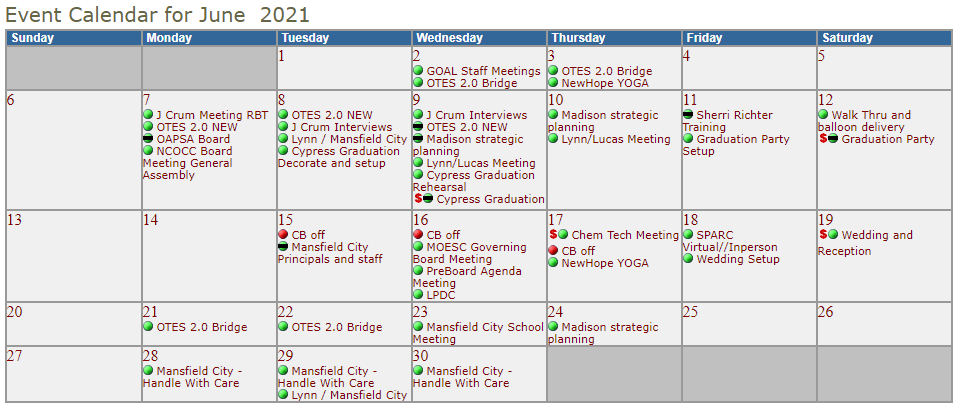 Fingerprinting- We are still fingerprinting by appointment only.  The overall number of fingerprints has declined due to Covid.  However, Mid-Ohio’s “margin” has improved as a result of a price increase that went into effect 7/1/2020.FY21 - 1,786 fingerprints, $33,277 marginAvg (non-Covid year) - 2,631 fingerprints, $30,016 margin Community SchoolsTomorrow Center 87 funded FTE’s.  Enrollment is down this year because of Covid.  Last year Tomorrow Center had 112 funded FTE’s. Tomorrow Center graduated 17 students on May 21, 2021.GOAL Digital Academyexperiencing large elementary enrollment due to Covid.  Currently, their funded enrollment is 769 compared to 650 last year.  GOAL graduated 104 students on Friday, May 21, 2021.